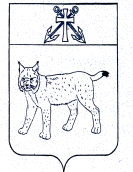 АДМИНИСТРАЦИЯ УСТЬ-КУБИНСКОГОМУНИЦИПАЛЬНОГО ОКРУГАПОСТАНОВЛЕНИЕс. Устьеот 09.01.2023                                                                                                   № 16                                                                                                                             Об утверждении Положения об отделе коммунальной инфраструктуры администрации Усть-Кубинского муниципального округа	В соответствии со ст. 42 Устава округа администрация округаПОСТАНОВЛЯЕТ:Утвердить прилагаемое Положение об отделе коммунальной инфраструктуры администрации Усть-Кубинского муниципального округа.Признать утратившими силу следующие постановления администрации района:-от 1 апреля 2014 года № 275 «Об утверждении Положения об отделе коммунальной инфраструктуры администрации района;	-от 28 декабря 2015 года № 1158 «О внесении изменений в постановление администрации округа от 01.04.2014 № 275»;	-от 22 марта 2016 года № 274 «О внесении изменений в постановление администрации округа от 01.04.2014 № 275»;	-от 24 апреля 2017 года № 396 «О внесении изменений в постановление администрации округа от 01.04.2014 № 275»;	-от 18 июня 2018 года № 546 «О внесении изменений в постановление администрации района от 1 апреля 2014 года № 275 «Об утверждении Положения об отделе коммунальной инфраструктуры администрации района»;	-от 24 декабря 2018 года № 1247 «О внесении изменений в постановление администрации района от 1 апреля 2014 года № 275 «Об утверждении Положения об отделе коммунальной инфраструктуры администрации района»;	-от 18 ноября 2019 года № 1121 «О внесении изменений в постановление администрации района от 1 апреля 2014 года № 275 «Об утверждении Положения об отделе коммунальной инфраструктуры администрации района».	3. Настоящее постановление вступает в силу со дня его подписания, распространяется на правоотношения, возникшие с 1 января 2023 года, и подлежит обнародованию.Глава округа                                                                                                     И.В. БыковПОЛОЖЕНИЕОБ ОТДЕЛЕ КОММУНАЛЬНОЙ ИНФРАСТРУКТУРЫАДМИНИСТРАЦИИ УСТЬ-КУБИНСКОГО МУНИЦИПАЛЬНОГО ОКРУГА(ДАЛЕЕ - ПОЛОЖЕНИЕ)1. Общие положения1.1. Отдел коммунальной инфраструктуры администрации Усть-Кубинского муниципального округа (далее - Отдел) является структурным подразделением администрации Усть-Кубинского муниципального округа (далее - администрация округа).1.2. Отдел в своей работе руководствуется нормами действующего законодательства, Уставом округа, муниципальными правовыми актами органов местного самоуправления и настоящим Положением.1.3. Отдел осуществляет свою деятельность во взаимодействии с другими органами, структурными подразделениями администрации округа, органами государственной власти, органами местного самоуправления, сельскими поселениями, входящими в состав округа, хозяйственными и иными организациями округа по вопросам, входящим в компетенцию Отдела.1.4. Деятельность отдела координирует и контролирует первый заместитель главы округа.2. Основные задачи Отдела2.1. Формирование эффективной системы регулирования деятельности организаций коммунального комплекса, транспорта, связи и строительства на территории округа.2.2. Организация в границах округа электро-, тепло-, газо- и водоснабжения населения, водоотведения, снабжения населения топливом в пределах полномочий, установленных законодательством Российской Федерации.2.3. Участие в разработке и выполнении программ развития ЖКХ, транспортного обслуживания, связи, строительства и капитального ремонта.2.4. Оказание содействия в развитии прогрессивных форм и методов управления организациями топливно-энергетического и коммунального комплексов, организациями транспорта, связи, строительства округа.2.5. Разработка и реализация мероприятий в области строительства, реконструкции и капитального ремонта объектов капитального строительства на территории округа.2.6. Организация содержания на территории муниципального округа мест захоронения, организация ритуальных услуг. 3. Функции Отдела3.1. В сфере коммунальных услуг:3.1.1. Реализует государственную политику в области жилищно-коммунального хозяйства.3.1.2. Координирует работу организаций коммунального комплекса округа по вопросам предоставления коммунальных услуг.3.1.3. Участвует в разработке программ по улучшению качества предоставления коммунальных услуг.3.1.4. Совместно с организациями коммунального комплекса округа проводит работу по подготовке объектов социальной сферы, жилищного фонда, водопроводно-канализационного хозяйства, теплоснабжения к работе в зимних условиях.3.1.5. Осуществляет контроль за исполнением единой теплоснабжающей организацией обязательств по строительству, реконструкции и (или) модернизации объектов теплоснабжения.3.1.6. Участвует в разработке и согласовании областных и муниципальных программ, готовит информацию о ходе их выполнения, финансировании и освоении средств областного, местного бюджетов и внебюджетных источниках финансирования.3.1.7. Участвует в разработке регионального стандарта оплаты жилья и коммунальных услуг.3.1.8. Участвует в разработке и проведении мероприятий по капитальному ремонту жилого фонда, переселению из аварийного жилья.3.1.9. Участвует в регулировании тарифов по оплате жилищно-коммунальных услуг. 3.1.10. Способствует формированию товариществ собственников жилья на территории округа.3.1.11. Участвует в установлении тарифов на услуги, предоставляемые муниципальными предприятиями и учреждениями, и работы, выполняемые муниципальными предприятиями и учреждениями, в сфере коммунального хозяйства, транспорта, связи и строительства, если иное не предусмотрено федеральными законами.3.1.12. В отношении муниципального жилищного фонда, находящегося в собственности Усть-Кубинского муниципального округа:- осуществляет муниципальный жилищный контроль;- решает вопросы переустройства и (или) перепланировки жилых помещений, перевода жилого помещения в нежилое помещение и нежилого помещения в жилое помещение;- участвует в реализации иных полномочий собственника жилых помещений.3.1.13. Организует мероприятия по предупреждению и ликвидации чрезвычайных ситуаций, а также ликвидации их последствий в подведомственных организациях и на объектах жилищно-коммунального хозяйства в пределах сферы ведения отдела.	3.1.14. Координирует инженерно-строительные восстановительные работы в зоне чрезвычайной ситуации.	3.1.15. Осуществляет прогнозирование, сбор и обобщение необходимых данных по вопросам своей компетенции для направления в постоянно действующие органы управления в области гражданской обороны и защиты населения и территорий от чрезвычайных ситуаций.3.1.16. Организует подготовку и проведение совещаний по вопросам жилищно-коммунального хозяйства.3.1.17. Организует сбор отчетов и иной информации по вопросам, входящим в компетенцию Отдела.3.2. В сфере транспорта:3.2.1. Реализует государственную политику по развитию транспорта и транспортного обслуживания населения.3.2.2. Организует дорожную деятельность в отношении автомобильных дорог местного значения в границах округа, осуществляет муниципальный контроль за обеспечением сохранности автомобильных дорог местного значения в границах округа, а также осуществление иных полномочий в области использования автомобильных дорог и осуществления дорожной деятельности в соответствии с законодательством Российской Федерации.	3.2.3. Организует осуществление мероприятий по обеспечению безопасности дорожного движения на автомобильных дорогах местного значения в границах округа при осуществлении дорожной деятельности, включая:	-разработку предложений о временном ограничении или прекращении дорожного движения транспортных средств на автомобильных дорогах местного значения в границах округа в целях обеспечения безопасности дорожного движения;	-участие в осуществлении мероприятий по предупреждению детского дорожно-транспортного травматизма на территории округа.3.2.4. Организует создание условий для предоставления транспортных услуг населению и организацию транспортного обслуживания населения в границах округа.3.2.5. Осуществляет координацию действий по ремонту и содержанию внутрирайонных дорог.3.2.6. Организует в отношении автомобильных дорог, находящихся в ведении округа, проведение мероприятий по обустройству этих дорог предусмотренными объектами сервиса в соответствии с нормами проектирования, планами строительства и генеральными схемами размещения указанных объектов, организует их работу в целях максимального удовлетворения потребностей участников дорожного движения и обеспечения их безопасности, обеспечивает предоставление информации участникам дорожного движения о наличии таких объектов и расположении ближайших учреждений здравоохранения и связи, а равно информации о безопасных условиях движения на соответствующих участках дорог.3.2.7. Участвует в разработке мероприятий по содержанию, ремонту и строительству дорог, дорожных покрытий и тротуаров улиц, мостков и пешеходных переходов в отношении подведомственных автомобильных дорог.3.2.8. Способствует развитию перевозок автомобильным и пассажирским транспортом.3.2.9. Участвует в разработке программ и мероприятий по бесперебойной работе автобусного сообщения.3.2.10. Осуществляет мероприятия по установлению, изменению и отмене муниципальных маршрутов регулярных перевозок пассажиров автомобильным транспортом на территории округа в соответствии с Порядком установления, изменения и отмены маршрутов регулярных перевозок пассажиров автомобильным транспортом на территории Усть-Кубинского муниципального округа.3.2.11. Формирует и ведет Реестр маршрутов регулярных перевозок пассажиров автомобильным транспортом на территории Усть-Кубинского муниципального округа в соответствии с Порядком формирования и ведения Реестра маршрутов регулярных перевозок пассажиров автомобильным транспортом на территории Усть-Кубинского муниципального округа.3.2.12. Осуществляет координацию действий по оформлению, переоформлению свидетельств об осуществлении перевозок по маршруту регулярных перевозок, карт маршрута регулярных перевозок, прекращение и приостановление действия свидетельств.3.2.13. В первоочередном порядке по заявкам Комитета гражданской защиты и социальной безопасности области обеспечивает выделение транспорта для доставки в районы возможных или возникших чрезвычайных ситуаций и возвращения обратно сил, средств и специальных грузов, необходимых для предупреждения и ликвидации чрезвычайных ситуаций.3.2.14. По заявкам Комитета гражданской защиты и социальной безопасности области и Главного управления МЧС России по Вологодской области обеспечивает организацию и согласование беспрепятственного пропуска по автомобильным дорогам регионального и межмуниципального значения и передвижения сил, средств и специальных грузов, необходимых для предупреждения и ликвидации чрезвычайных ситуаций.3.2.15. Организует транспортное обеспечение мероприятий по предупреждению и ликвидации чрезвычайных ситуаций, в том числе эвакуацию населения из зоны чрезвычайной ситуации.3.3. В сфере связи:3.3.1. Участвует в реализации государственной политики в развитии средств связи.3.3.2. Принимает участие в разработке и выполнении программ развития мобильной связи и федеральной почтовой службы.3.3.3. Организует создание условий для обеспечения населения округа услугами связи.3.3.4. В области почтовой связи:- оказывает содействие организациям почтовой связи в размещении на территории округа объектов почтовой связи, рассматривает предложения данных организаций о выделении нежилых помещений или строительстве зданий для размещения отделений почтовой связи и других объектов почтовой связи;- способствует созданию и поддержанию устойчивой работы местных почтовых маршрутов, оказывает содействие операторам почтовой связи в доставке почтовых отправлений в труднодоступные населенные пункты в установленные контрольные сроки;- оказывает содействие организациям почтовой связи в размещении почтовых ящиков на территории округа. 	3.3.5. Осуществляет взаимодействие и информационный обмен по вопросам организации и выполнения мероприятий по предупреждению и ликвидации последствий аварийных и чрезвычайных ситуаций на объектах топливно-энергетического комплекса округа.	3.3.6. Осуществляет прогнозирование, сбор и обобщение необходимых данных по вопросам своей компетенции для направления в постоянно действующие органы управления в области гражданской обороны и защиты населения и территорий от чрезвычайных ситуаций.3.4. В сфере энергетики:3.4.1. Оказывает помощь и содействует в организации работ по улучшению энергоснабжения организаций и населения округа, повышению устойчивости и надежности работы энергообъектов округа.3.4.2. Участвует в разработке программ по улучшению энергоснабжения округа.3.4.3. Участвует в разработке и реализации муниципальных программ в области энергосбережения и повышения энергетической эффективности, организации проведения энергетического обследования многоквартирных жилых домов, помещения в которых составляют муниципальный жилищный фонд, организации и проведении иных мероприятий, предусмотренных законодательством об энергосбережении и повышении энергетической эффективности.3.5. В сфере строительства и капитального ремонта:3.5.1. Участвует:- в разработке, согласовании и реализации программ социально-экономического развития округа по вопросам проектирования, строительства и реконструкции объектов капитального строительства, развития инженерной и транспортной инфраструктур на территории округа;- в работе рабочих комиссий по выбору земельных участков для осуществления строительства, реконструкции и расширения объектов;- получает исходные данные (в том числе технические условия) для проектирования объектов строительства, реконструкции и капитального ремонта на территории округа;- готовит задание на проектирование объектов строительства и реконструкции на территории округа.3.5.2. Организует согласование проектной документации по объектам строительства, реконструкции и капитального ремонта в установленном порядке, передачу ее в орган государственной экспертизы на утверждение и генподрядной организации.3.6. Осуществляет исполнение отдельных государственных полномочий, преданных администрации округа:- законом Вологодской области от 6 апреля 2009 года N 1985-ОЗ "О наделении органов местного самоуправления отдельными государственными полномочиями по обеспечению жильем отдельных категорий граждан, установленных Федеральными законами "О ветеранах" и "О социальной защите инвалидов в Российской Федерации".3.7. Осуществляет функции по решению вопросов общей компетенции:3.7.1. Разрабатывает проекты муниципальных правовых актов, а также участвует в подготовке материалов на заседания постоянных комитетов Представительного Собрания Усть-Кубинского муниципального округа по вопросам, входящим в компетенцию Отдела.3.7.2. Согласовывает проекты муниципальных правовых актов по вопросам компетенции Отдела.3.7.3. Обеспечивает в установленном порядке:- проведение мониторинга действующих муниципальных правовых актов по сфере деятельности Отдела;- представление в юридический отдел администрации округа предложений по внесению изменений в муниципальные правовые акты в пределах компетенции Отдела.3.7.4. Обеспечивает подготовку и представление в установленном порядке информации по вопросам компетенции Отдела для последующего ее размещения на официальном сайте округа в информационно-телекоммуникационной сети "Интернет".3.7.5. Обеспечивает деятельность консультативных и координационных органов, образованных по вопросам компетенции Отдела.3.7.6. Обеспечивает соответствующий режим хранения и защиты информации, составляющей государственную, служебную, коммерческую и иную тайну, полученной в процессе деятельности Отдела.3.7.7. Обеспечивает подготовку отчетов, аналитических справок, информации по вопросам деятельности Отдела.3.7.8. Рассматривает обращения граждан и юридических лиц по вопросам компетенции Отдела.3.7.9. Готовит предложения по совершенствованию структуры Отдела.4. Полномочия отдела	В целях реализации возложенных задач и функций Отдел имеет право:	4.1. Представлять администрацию округа по всем вопросам, входящим в компетенцию Отдела.	4.2. Запрашивать необходимые сведения, материалы, документы по вопросам компетенции отдела от руководителей других органов, структурных подразделений администрации округа.	4.3. Принимать участие в совещаниях, семинарах, проверках и мероприятиях, проводимых администрацией округа, ее органами, структурными подразделениями.	4.4. Давать в пределах своей компетенции органам, структурным подразделениям администрации округа, указания по вопросам, входящим в компетенцию отдела.	4.5. Разрабатывать методические материалы и рекомендации по вопросам компетенции Отдела.	4.6. Проводить совещания, семинары, конференции, «круглые столы» по вопросам, отнесенным к компетенции отдела.	4.7. Обеспечивает своевременное и полное рассмотрение устных и письменных обращений граждан. Готовит проект и направляет ответ в установленный срок, анализирует содержание поступающих обращений, принимает меры по своевременному выявлению и устранению причин нарушения прав, свобод и законных интересов граждан.	4.8. Разрабатывает и вносит на рассмотрение главы округа проекты муниципальных правовых актов по вопросам, входящим в компетенцию Отдела.	4.9. Составляет планы, отчеты, справки, заключения в пределах своей компетенции.	4.10. Выполняет мероприятия по предупреждению и противодействию коррупции.	4.11. Выполняет мероприятия по защите персональных данных, полученных в ходе осуществления деятельности.	4.12. Осуществлять иные полномочия, предусмотренные действующим законодательством и муниципальными правовыми актами органов местного самоуправления округа.5. Организация деятельности отдела	5.1.  Отдел возглавляет начальник Отдела, который назначается на должность и освобождается от должности распоряжением руководителя администрации округа. 5.2 Штат и численность работников Отдела утверждается постановлением администрации округа по представлению начальника отдела 5.3. Полномочия начальника отдела: руководит деятельностью отдела;планирует работу отдела, организует и контролирует работу сотрудников отдела;обеспечивает выполнение задач и функций, возложенных на отдел, несет персональную ответственность за их выполнение;устанавливает функциональные обязанности сотрудников отдела и разрабатывает должностные инструкции;осуществляет контроль за соблюдением сотрудниками отдела трудовой дисциплины;подписывает документы отдела;представляет отдел в органах местного самоуправления, государственных органах и иных организациях по вопросам, входящим в компетенцию отдела;осуществляет подготовку, согласование проектов муниципальных правовых актов и иных документов по вопросам, входящим в компетенцию отдела;выносит на рассмотрение  главы округа, должностных лиц администрации округа проекты документов по вопросам, входящим в компетенцию отдела;вносит предложения главе  округа о назначении на должность, поощрении сотрудников отдела либо о применении к ним мер дисциплинарного взыскания;обеспечивает повышение квалификации сотрудников отдела; обеспечивает подбор кадров и создание резерва кадров сотрудников отдела; запрашивает и получает от органов, структурных подразделений администрации округа документы, справки, расчеты и иную информацию в письменном, электронном и устном виде, необходимую для выполнения возложенных на отдел задач;несет ответственность за соблюдение действующего законодательства и выполнение заданий сотрудниками отдел в целом;обладает иными полномочиями, необходимыми для обеспечения деятельности отдела. Квалификационные требования, права, обязанности и ответственность сотрудников отдела определяются должностными инструкциями, утверждаемыми главой округа. Возложение на работников отдела обязанностей, не связанных с компетенцией отдела, не допускается. В период отсутствия начальника отдела его обязанности выполняет иное должностное лицо на основании распоряжения  администрации округа. Распоряжение администрации округа готовится управлением делами администрации округа по предложению  начальника отдела, вместе с распоряжением о предоставлении отпуска, направлении в командировку и т.д., либо управляющего делами администрации округа в случае отсутствия начальника отдела.5.6.  Финансирование и материально-техническое обеспечение отдела осуществляется за  счет средств бюджета округа, областного бюджета в виде субвенции на осуществление отдельных государственных полномочий.5.7. Отдел обеспечения деятельности и кадровой работы обеспечивает Отдел помещениями,  отвечающими нормативными требованиям обеспечения сохранности документов; его содержание, техническое оснащение, оборудование, охрану, транспортное обслуживание5.8. При смене начальника отдела прием-передача дел (документов) производится специально созданной комиссией, включающей представителей администрации округа. Акт приема - передачи утверждается главой округа5.9. Отдел ведет делопроизводство в соответствии с утвержденной номенклатурой дел5.10. Реорганизация или ликвидация Отдела  осуществляется в установленном законом порядке.5.11. Начальник отдела  (в его отсутствие лицо его замещающее)  несет персональную ответственность за своевременное и надлежащее  исполнение  поручений и указаний Президента Российской Федерации и Правительства Российской Федерации, Губернатора Вологодской области и Правительства Вологодской области, правовых актов Российской Федерации и области,  Представительного Собрания округа, главы округа и руководителя  администрации округа. Утвержденопостановлением администрации округа от 09.01.2023 № 16(приложение)